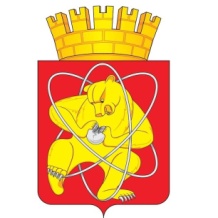 Городской округ «Закрытое административно – территориальное образование Железногорск Красноярского края»СОВЕТ ДЕПУТАТОВ ЗАТО г. ЖЕЛЕЗНОГОРСКРЕШЕНИЕ27 мая 2021                                                                                                                      № 8-72Р       г. ЖелезногорскОб установке мемориальной доски Герою Социалистического Труда Николаю Ивановичу СусловуВ целях увековечивания памяти Героя Социалистического Труда Николая Ивановича Суслова, на основании решения городского Совета ЗАТО г. Железногорск от 29.09.2006 № 17-105Р «Об утверждении Положения о порядке установки мемориальных досок в ЗАТО Железногорск», протокола заседания комиссии по топонимике при Администрации ЗАТО г. Железногорск от 14.04.2021, ст. 28 Устава ЗАТО Железногорск, рассмотрев обращение ФГУП «Горно – химический комбинат» от 13.04.2021 № 212-01-06-02/686, Совет депутатовРЕШИЛ:1.	Установить мемориальную доску в память о Николае Ивановиче Суслове на фасаде многоквартирного дома по адресу: Российская Федерация, Красноярский край, ЗАТО Железногорск, г. Железногорск, ул. Чапаева, дом № 13.2.	Изготовление и установка мемориальной доски осуществляется за счет средств Федерального государственного унитарного предприятия «Горно-химический комбинат» в срок до 30.06.2021.3.	Ответственность за изготовление и установку мемориальной доски на месте размещения возложить на Федеральное государственное унитарное предприятие «Горно-химический комбинат».4.	Контроль над исполнением настоящего решения возложить на председателя комиссии по вопросам местного самоуправления и законности А.С. Федотова.5.	Настоящее решение вступает в силу с момента принятия и подлежит официальному опубликованию.Председатель Совета депутатовЗАТО г. Железногорск																		С.Д. Проскурнин